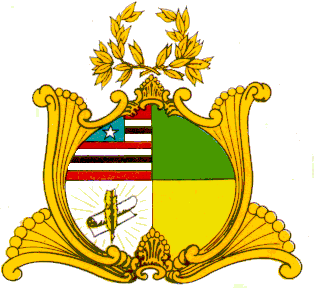 ASSEMBLEIA LEGISLATIVA DO ESTADO DO MARANHÃOGabinete do Deputado RafaelAvenida Jerônimo de Albuquerque, s/n, Sítio do Rangedor – CohafumaSão Luís - MA – 65.071-750 - Tel. (098) 3269-3251 (fax) – deputadorafael.gab@gmail.comINDICAÇÃO______/2024Senhora Presidente,Na forma do que dispõe o Regimento Interno deste Poder, requeiro a Vossa Excelência que, após ouvida a Mesa, seja encaminhado ofício ao Excelentíssimo Governador do Estado do Maranhão, o Senhor Carlos Brandão e ao Secretário de Estado de Infraestrutura do Maranhão, o Senhor Aparício Bandeira, solicitando-lhes o melhoramento da estrada vicinal que liga o Povoado do Muquém ao Povoado São Benedito, localizado no município de Timon/MA.Tal demanda tem como objetivo garantir condições favoráveis para que a população possa trafegar com segurança no trecho em questão, reduzindo os riscos de acidentes. Assim, solicitamos o atendimento ao nosso pleito.Plenário “Dep. Nagib Haickel”, do Palácio “Manuel Beckman”, em São Luís (MA), 19 de março de 2024._______________________________RAFAEL Deputado Estadual